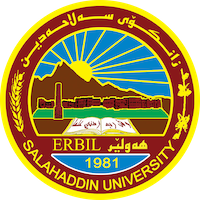 Academic Curriculum Vitae Personal Information		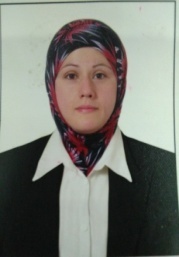 Academic Title:  Assistant Prof.	 Email:  shireen.rashid@su.edu.krdMobile: 07501950293  	Education:Employment: My first employment was at University of Koya-College of Education-Department of English Language as a member in the Teaching Staff since 2005. I serve in the same place as an academic staff member till 2009 . Now I am one of the teaching staff at Slahaddin University –College of Education –English Department. Specific specialization: Modern Novel General specialization: LiteratureQualifications - Supervising undergraduate and postgraduate students. - Being a member in various committees on the levels of the department , college and ministry. - Participating in different workshops and conferences.Membership and Posts: -- Teaching staff member at English Department, College of Education, at Salahaddin University-Erbil.- Member of Quality Assurance.-member of College Scientific College-Member of undergraduate  Exam Committee- Member of scientific committee in English Department- Member of question Evaluations-Member of Central Scientific Title.Teaching experience:Teaching poetry (3rd  stage).Teaching novel (3rd and 4th stage).Teaching research writing(3rd stage)Teaching criticism  ( 4th stage).Teaching drama(4th stage).Teaching Introduction to Literature(Diploma).Teaching novel (MA).Teaching Drama(PhD students).Teaching novel (PhD students).Research and publicationsState all researches, publication you made.Conferences and courses attendedGive details of any conferences you have attended, and those at which you have presented delivered poster presentations.Funding and academic awards List any bursaries, scholarships, travel grants or other sources of funding that you were awarded for research projects or to attend meetings or conferences.Professional memberships List any membership you hold of any professional body or learned society relevant to your research or other life activities.Professional Social Network Accounts:/ Certificates Name of University College College Department Year of graduation Bachelor Baghdad EducationEducationEnglish 2000 Master BaghdadEducation Education English 2005 PH D 	Koya	LanguagesPH D 	Koya	LanguagesPH D 	Koya	LanguagesEnglish	2009English	2009English	2009